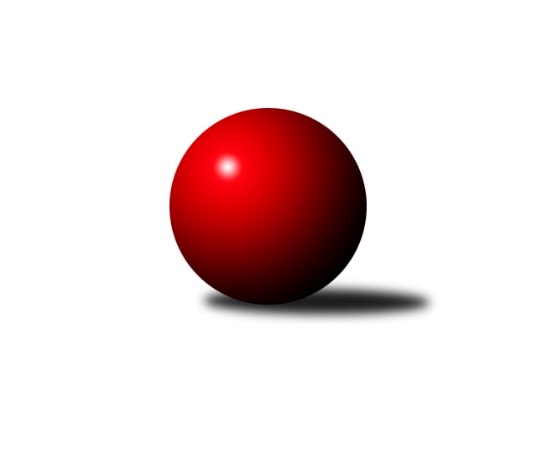 Č.9Ročník 2022/2023	26.11.2022Nejlepšího výkonu v tomto kole: 3493 dosáhlo družstvo: SKK Rokycany B3. KLM A 2022/2023Výsledky 9. kolaSouhrnný přehled výsledků:SKK Rokycany B	- TJ Elektrárny Kadaň	5:3	3493:3338	15.0:9.0	26.11.TJ Kovohutě Příbram 	- SK Škoda VS Plzeň 	1:7	3201:3336	8.0:16.0	26.11.CB Dobřany B	- TJ Lokomotiva Ústí n. L. 	4:4	3370:3365	12.0:12.0	26.11.Kuželky Jiskra Hazlov 	- TJ Sokol Údlice	4:4	3271:3277	12.5:11.5	26.11.TJ Teplice Letná	- Kuželky Holýšov	5:3	3153:3078	15.0:9.0	26.11.TJ Sokol Duchcov B	- TJ Slavoj Plzeň	2:6	3282:3392	10.0:14.0	26.11.Tabulka družstev:	1.	SKK Rokycany B	9	8	0	1	52.5 : 19.5 	135.5 : 80.5 	 3396	16	2.	TJ Sokol Údlice	9	7	1	1	49.0 : 23.0 	120.5 : 95.5 	 3323	15	3.	TJ Lokomotiva Ústí n. L.	9	6	1	2	43.0 : 29.0 	118.0 : 98.0 	 3338	13	4.	CB Dobřany B	9	5	1	3	41.0 : 31.0 	113.5 : 102.5 	 3202	11	5.	TJ Elektrárny Kadaň	9	4	2	3	37.0 : 35.0 	110.5 : 105.5 	 3299	10	6.	TJ Teplice Letná	9	4	1	4	31.0 : 41.0 	101.0 : 115.0 	 3272	9	7.	SK Škoda VS Plzeň	9	4	0	5	37.0 : 35.0 	112.0 : 104.0 	 3253	8	8.	Kuželky Jiskra Hazlov	9	3	2	4	36.5 : 35.5 	110.5 : 105.5 	 3284	8	9.	TJ Kovohutě Příbram	9	3	2	4	32.5 : 39.5 	105.5 : 110.5 	 3232	8	10.	TJ Slavoj Plzeň	9	3	1	5	30.0 : 42.0 	97.5 : 118.5 	 3237	7	11.	Kuželky Holýšov	9	1	0	8	23.5 : 48.5 	89.5 : 126.5 	 3220	2	12.	TJ Sokol Duchcov B	9	0	1	8	19.0 : 53.0 	82.0 : 134.0 	 3223	1Podrobné výsledky kola:	 SKK Rokycany B	3493	5:3	3338	TJ Elektrárny Kadaň	Milan Wagner	161 	 160 	 155 	156	632 	 4:0 	 582 	 149	132 	 149	152	Jan Ambra	Pavel Honsa	165 	 159 	 156 	143	623 	 4:0 	 559 	 137	148 	 140	134	Robert Ambra	Petr Fara	114 	 125 	 146 	131	516 	 1:3 	 540 	 135	129 	 141	135	Daniel Lukáš	Libor Bureš	147 	 135 	 131 	115	528 	 1:3 	 571 	 157	138 	 117	159	Karel Bučko	Roman Pytlík	185 	 174 	 144 	152	655 	 4:0 	 551 	 151	130 	 143	127	Marcel Lukáš	Martin Prokůpek	159 	 123 	 125 	132	539 	 1:3 	 535 	 141	126 	 133	135	Michal Dvořákrozhodčí: David WohlmuthNejlepší výkon utkání: 655 - Roman Pytlík	 TJ Kovohutě Příbram 	3201	1:7	3336	SK Škoda VS Plzeň 	David Hošek	144 	 126 	 156 	143	569 	 3:1 	 549 	 110	148 	 152	139	Vladimír Rygl	Tomáš Číž	131 	 132 	 121 	133	517 	 0:4 	 599 	 134	155 	 142	168	Jakub Kovářík	Jiří Vokurka	111 	 144 	 142 	135	532 	 2:2 	 541 	 129	138 	 130	144	Milan Vicher	Zdeněk Haas	124 	 110 	 147 	129	510 	 1:3 	 540 	 151	117 	 130	142	Petr Svoboda	Luboš Řezáč	133 	 139 	 115 	130	517 	 0:4 	 550 	 138	145 	 127	140	Martin Vít	Josef Hůda	141 	 126 	 155 	134	556 	 2:2 	 557 	 148	144 	 142	123	Pavel Říhánekrozhodčí: Oldřich HendlNejlepší výkon utkání: 599 - Jakub Kovářík	 CB Dobřany B	3370	4:4	3365	TJ Lokomotiva Ústí n. L. 	Milan Findejs	146 	 138 	 159 	126	569 	 4:0 	 505 	 127	128 	 131	119	Miroslav Wedlich	Josef Fišer nejml.	143 	 122 	 126 	146	537 	 2:2 	 540 	 147	132 	 122	139	Martin Zahálka st.	Dominik Novotný	144 	 122 	 132 	148	546 	 1:3 	 571 	 134	141 	 138	158	Jan Zeman	Jan Koubský	149 	 143 	 147 	132	571 	 1:3 	 583 	 159	138 	 153	133	Milan Grejtovský	Roman Lipchavský	141 	 144 	 155 	140	580 	 1:3 	 619 	 140	158 	 178	143	Tomáš Štraicher	Roman Pivoňka	141 	 153 	 149 	124	567 	 3:1 	 547 	 138	136 	 139	134	Tomáš Vránarozhodčí:  Vedoucí družstevNejlepší výkon utkání: 619 - Tomáš Štraicher	 Kuželky Jiskra Hazlov 	3271	4:4	3277	TJ Sokol Údlice	Stanislav Novák	132 	 136 	 111 	140	519 	 1:3 	 570 	 149	147 	 135	139	Jaroslav Verner	Dominik Wittwar	120 	 144 	 129 	144	537 	 3:1 	 521 	 103	134 	 143	141	Petr Mako	Miroslav Repčík	141 	 153 	 128 	140	562 	 2:2 	 559 	 128	144 	 140	147	Karel Valeš	David Repčík	130 	 139 	 155 	137	561 	 2.5:1.5 	 554 	 130	125 	 135	164	Vladimír Hurník	Matěj Novák	140 	 124 	 129 	139	532 	 1:3 	 545 	 142	138 	 131	134	Martin Vršan	Pavel Repčík	127 	 130 	 158 	145	560 	 3:1 	 528 	 133	129 	 130	136	Stanislav Šmíd ml.rozhodčí: Norbert SchneiderNejlepší výkon utkání: 570 - Jaroslav Verner	 TJ Teplice Letná	3153	5:3	3078	Kuželky Holýšov	Jan Filip	129 	 110 	 137 	118	494 	 1:3 	 559 	 165	141 	 134	119	Viktor Šlajer	Jan Hybš	154 	 133 	 127 	143	557 	 4:0 	 488 	 136	122 	 108	122	Vlastimil Kraus	Petr Fabian	122 	 137 	 125 	147	531 	 3:1 	 504 	 142	116 	 111	135	Matěj Chlubna	Vojtěch Filip	130 	 133 	 134 	127	524 	 2:2 	 526 	 116	119 	 141	150	Jan Myslík	Alexandr Trpišovský	146 	 128 	 141 	118	533 	 3:1 	 486 	 124	114 	 126	122	Martin Šlajer	Jan Salajka	136 	 105 	 128 	145	514 	 2:2 	 515 	 125	109 	 153	128	Tomáš Lukešrozhodčí: Formánková SabinaNejlepší výkon utkání: 559 - Viktor Šlajer	 TJ Sokol Duchcov B	3282	2:6	3392	TJ Slavoj Plzeň	Michal Láska	127 	 132 	 124 	125	508 	 0:4 	 577 	 136	135 	 152	154	Jakub Harmáček	Petr Kubita	173 	 142 	 142 	156	613 	 3:1 	 575 	 137	150 	 134	154	Petr Harmáček	František Kopecký	133 	 127 	 138 	150	548 	 1:3 	 551 	 137	121 	 141	152	František Bürger	Tomáš Šaněk	116 	 170 	 130 	113	529 	 1:3 	 582 	 162	143 	 140	137	Josef Kreutzer	Miloš Civín	152 	 127 	 113 	151	543 	 2:2 	 580 	 148	147 	 151	134	Jiří Opatrný	Zdeněk Kandl	141 	 127 	 141 	132	541 	 3:1 	 527 	 137	137 	 122	131	Josef Hořejšírozhodčí: Josef Strachoň st.Nejlepší výkon utkání: 613 - Petr KubitaPořadí jednotlivců:	jméno hráče	družstvo	celkem	plné	dorážka	chyby	poměr kuž.	Maximum	1.	Pavel Honsa 	SKK Rokycany B	606.50	396.1	210.4	1.8	4/4	(623)	2.	Roman Pytlík 	SKK Rokycany B	583.28	388.1	195.2	2.5	3/4	(655)	3.	Tomáš Štraicher 	TJ Lokomotiva Ústí n. L. 	580.90	382.1	198.8	2.8	5/5	(619)	4.	Pavel Repčík 	Kuželky Jiskra Hazlov 	574.16	375.5	198.6	4.1	5/5	(621)	5.	Milan Grejtovský 	TJ Lokomotiva Ústí n. L. 	572.75	374.7	198.1	3.0	5/5	(601)	6.	Milan Wagner 	SKK Rokycany B	569.17	370.3	198.9	2.6	3/4	(632)	7.	Miloš Civín 	TJ Sokol Duchcov B	568.92	374.7	194.3	4.6	3/4	(584)	8.	Patrik Lojda 	TJ Elektrárny Kadaň	565.50	363.1	202.4	3.4	4/6	(580)	9.	Matěj Novák 	Kuželky Jiskra Hazlov 	565.12	368.8	196.3	2.3	5/5	(597)	10.	Jan Hybš 	TJ Teplice Letná	565.00	377.4	187.6	5.3	4/5	(585)	11.	Jaroslav Verner 	TJ Sokol Údlice	562.50	377.1	185.4	3.1	6/6	(594)	12.	Karel Bučko 	TJ Elektrárny Kadaň	562.28	368.7	193.6	4.7	6/6	(576)	13.	Stanislav Šmíd  ml.	TJ Sokol Údlice	560.83	375.1	185.8	2.8	6/6	(592)	14.	Zdeněk Kandl 	TJ Sokol Duchcov B	557.92	381.4	176.5	6.3	4/4	(606)	15.	Martin Vršan 	TJ Sokol Údlice	557.20	364.1	193.2	3.5	5/6	(602)	16.	Karel Valeš 	TJ Sokol Údlice	555.88	370.7	185.2	2.5	6/6	(590)	17.	Jiří Vokurka 	TJ Kovohutě Příbram 	555.20	376.9	178.3	4.9	5/5	(581)	18.	Marcel Lukáš 	TJ Elektrárny Kadaň	555.08	370.4	184.7	6.3	6/6	(579)	19.	Pavel Říhánek 	SK Škoda VS Plzeň 	554.80	370.2	184.6	4.5	5/5	(584)	20.	Milan Vicher 	SK Škoda VS Plzeň 	554.75	367.0	187.8	3.4	5/5	(599)	21.	Libor Bureš 	SKK Rokycany B	554.67	361.3	193.3	4.2	3/4	(585)	22.	Martin Prokůpek 	SKK Rokycany B	553.44	374.2	179.3	2.7	3/4	(585)	23.	Petr Kubita 	TJ Sokol Duchcov B	553.13	365.3	187.8	4.7	4/4	(613)	24.	Milan Findejs 	CB Dobřany B	553.06	369.7	183.4	4.4	4/5	(577)	25.	Vladimír Hurník 	TJ Sokol Údlice	552.58	369.5	183.1	3.9	6/6	(609)	26.	Josef Kreutzer 	TJ Slavoj Plzeň	551.71	369.0	182.7	4.8	6/6	(582)	27.	Petr Fara 	SKK Rokycany B	551.44	356.4	195.0	3.7	3/4	(572)	28.	Tomáš Vrána 	TJ Lokomotiva Ústí n. L. 	551.40	361.3	190.1	3.7	5/5	(588)	29.	Michal Dvořák 	TJ Elektrárny Kadaň	550.00	371.6	178.4	5.8	6/6	(584)	30.	Tomáš Lukeš 	Kuželky Holýšov	549.46	374.5	174.9	4.7	6/6	(588)	31.	Petr Fabian 	TJ Teplice Letná	548.84	380.1	168.8	7.6	5/5	(580)	32.	Lukáš Hanzlík 	TJ Teplice Letná	548.38	370.8	177.6	3.8	4/5	(586)	33.	Roman Pivoňka 	CB Dobřany B	548.35	368.7	179.7	4.8	5/5	(604)	34.	Vojtěch Filip 	TJ Teplice Letná	547.25	370.0	177.3	9.0	4/5	(567)	35.	Petr Harmáček 	TJ Slavoj Plzeň	546.75	374.2	172.6	4.7	6/6	(575)	36.	Daniel Lukáš 	TJ Elektrárny Kadaň	546.54	363.1	183.5	7.0	6/6	(577)	37.	Martin Šlajer 	Kuželky Holýšov	546.17	368.6	177.5	5.8	6/6	(579)	38.	Stanislav Novák 	Kuželky Jiskra Hazlov 	545.96	362.2	183.8	4.8	5/5	(591)	39.	Martin Zahálka  st.	TJ Lokomotiva Ústí n. L. 	545.88	371.5	174.4	6.6	4/5	(570)	40.	Miroslav Repčík 	Kuželky Jiskra Hazlov 	545.48	358.8	186.6	3.6	5/5	(592)	41.	Petr Mako 	TJ Sokol Údlice	543.08	376.7	166.4	7.9	6/6	(579)	42.	Jan Filip 	TJ Teplice Letná	543.00	356.1	186.9	5.3	4/5	(578)	43.	David Hošek 	TJ Kovohutě Příbram 	542.70	363.1	179.7	5.3	4/5	(593)	44.	Jiří Opatrný 	TJ Slavoj Plzeň	542.46	356.4	186.1	4.3	6/6	(580)	45.	Viktor Šlajer 	Kuželky Holýšov	542.21	368.9	173.3	6.5	6/6	(612)	46.	Martin Vít 	SK Škoda VS Plzeň 	541.85	369.8	172.1	5.1	5/5	(565)	47.	Roman Lipchavský 	CB Dobřany B	541.68	367.1	174.6	5.0	5/5	(580)	48.	Jakub Harmáček 	TJ Slavoj Plzeň	541.67	359.2	182.5	5.9	6/6	(577)	49.	Jan Zeman 	TJ Lokomotiva Ústí n. L. 	541.60	368.3	173.3	5.5	5/5	(591)	50.	Petr Svoboda 	SK Škoda VS Plzeň 	541.15	366.4	174.8	4.6	5/5	(563)	51.	Matěj Chlubna 	Kuželky Holýšov	537.15	358.8	178.4	7.6	5/6	(555)	52.	Luboš Řezáč 	TJ Kovohutě Příbram 	536.80	358.4	178.4	4.7	5/5	(567)	53.	Tomáš Číž 	TJ Kovohutě Příbram 	535.84	365.9	169.9	7.8	5/5	(571)	54.	Jan Koubský 	CB Dobřany B	535.32	364.0	171.3	4.2	5/5	(574)	55.	František Bürger 	TJ Slavoj Plzeň	535.17	363.3	171.8	5.6	6/6	(558)	56.	Dominik Novotný 	CB Dobřany B	532.45	361.4	171.1	4.7	5/5	(576)	57.	Josef Hůda 	TJ Kovohutě Příbram 	529.58	363.0	166.6	6.6	4/5	(578)	58.	Bedřich Horka 	Kuželky Holýšov	525.20	358.2	167.1	8.4	5/6	(567)	59.	František Kopecký 	TJ Sokol Duchcov B	519.79	360.1	159.7	8.0	4/4	(557)	60.	Josef Hořejší 	TJ Slavoj Plzeň	518.22	364.2	154.0	8.1	6/6	(557)	61.	Zdeněk Haas 	TJ Kovohutě Příbram 	517.88	360.6	157.3	9.4	4/5	(543)	62.	Michal Láska 	TJ Sokol Duchcov B	517.13	361.1	156.0	11.1	4/4	(538)	63.	Pavel Andrlík  ml.	SKK Rokycany B	515.33	359.8	155.5	7.3	3/4	(558)	64.	Milan Vrabec 	CB Dobřany B	514.00	355.6	158.4	7.9	5/5	(579)	65.	Vlastimil Kraus 	Kuželky Holýšov	513.65	356.8	156.9	10.2	5/6	(553)	66.	Vladimír Rygl 	SK Škoda VS Plzeň 	513.47	361.8	151.7	12.0	5/5	(549)	67.	Petr Dvořák 	TJ Elektrárny Kadaň	511.94	346.4	165.6	10.9	4/6	(573)	68.	Tomáš Šaněk 	TJ Sokol Duchcov B	504.89	343.8	161.1	7.1	3/4	(529)		Miroslav Šnejdar  ml.	SKK Rokycany B	613.00	404.0	209.0	0.0	1/4	(613)		Jaroslav Roj 	TJ Kovohutě Příbram 	593.67	396.7	197.0	1.8	3/5	(617)		Josef Šálek 	TJ Teplice Letná	580.17	380.5	199.7	3.3	3/5	(590)		Jakub Kovářík 	TJ Slavoj Plzeň	573.00	369.5	203.5	4.0	2/6	(599)		Tomáš Zahálka 	TJ Lokomotiva Ústí n. L. 	568.00	376.0	192.0	4.0	1/5	(568)		David Repčík 	Kuželky Jiskra Hazlov 	564.20	373.0	191.2	5.2	3/5	(597)		Robert Ambra 	TJ Elektrárny Kadaň	559.00	355.0	204.0	5.0	1/6	(559)		Josef Fišer  nejml.	CB Dobřany B	559.00	376.7	182.3	3.0	1/5	(589)		Milan Šimek 	CB Dobřany B	559.00	379.0	180.0	10.0	1/5	(559)		Jan Laksar 	Kuželky Holýšov	557.00	369.0	188.0	7.0	1/6	(557)		Vojtěch Havlík 	SKK Rokycany B	555.50	375.0	180.5	5.0	2/4	(564)		Eugen Škurla 	TJ Lokomotiva Ústí n. L. 	553.33	369.7	183.7	6.0	3/5	(569)		Jan Ambra 	TJ Elektrárny Kadaň	546.33	368.3	178.0	4.7	3/6	(582)		Martin Dolejší 	TJ Teplice Letná	541.00	359.0	182.0	5.0	1/5	(541)		Alexandr Trpišovský 	TJ Teplice Letná	540.25	363.0	177.3	4.0	3/5	(568)		Miloš Černohorský 	SK Škoda VS Plzeň 	538.83	358.2	180.7	3.8	3/5	(562)		Zdeněk Weigl 	SK Škoda VS Plzeň 	538.00	375.0	163.0	8.0	1/5	(538)		Karel Kratochvíl 	TJ Sokol Duchcov B	535.17	356.5	178.7	9.0	2/4	(575)		Jiří Müller 	TJ Sokol Duchcov B	535.00	364.0	171.0	4.5	2/4	(560)		Jan Myslík 	Kuželky Holýšov	528.50	368.5	160.0	7.5	2/6	(531)		Miroslav Wedlich 	TJ Lokomotiva Ústí n. L. 	528.33	360.5	167.8	7.0	3/5	(557)		Dominik Wittwar 	Kuželky Jiskra Hazlov 	527.44	360.6	166.9	10.1	3/5	(558)		Jan Salajka 	TJ Teplice Letná	523.42	364.3	159.1	8.3	3/5	(552)		Josef Málek 	TJ Lokomotiva Ústí n. L. 	519.00	363.0	156.0	7.0	1/5	(519)		František Dobiáš 	TJ Sokol Údlice	518.50	364.5	154.0	11.3	2/6	(524)		Karel Uxa 	SK Škoda VS Plzeň 	512.33	352.3	160.0	6.0	1/5	(538)		Miloslav Kolařík 	SK Škoda VS Plzeň 	512.00	339.0	173.0	7.0	1/5	(512)		Roman Exner 	TJ Sokol Duchcov B	504.00	348.0	156.0	15.0	1/4	(504)		Jan Ransdorf 	TJ Sokol Duchcov B	504.00	352.0	152.0	9.0	1/4	(504)		Václav Šefl 	TJ Kovohutě Příbram 	494.00	340.0	154.0	10.5	2/5	(525)		Filip Střeska 	Kuželky Jiskra Hazlov 	492.00	346.0	146.0	11.0	1/5	(492)		Karel Sviták 	CB Dobřany B	489.00	341.0	148.0	7.0	1/5	(489)		Petr Kříž 	TJ Kovohutě Příbram 	486.00	306.0	180.0	13.0	1/5	(486)		Ladislav Zalabák 	TJ Teplice Letná	451.00	340.0	111.0	16.0	1/5	(451)Sportovně technické informace:Starty náhradníků:registrační číslo	jméno a příjmení 	datum startu 	družstvo	číslo startu12481	Jan Myslík	26.11.2022	Kuželky Holýšov	2x20727	Robert Ambra	26.11.2022	TJ Elektrárny Kadaň	1x
Hráči dopsaní na soupisku:registrační číslo	jméno a příjmení 	datum startu 	družstvo	25877	Jakub Kovářík	26.11.2022	SK Škoda VS Plzeň 	Program dalšího kola:10. kolo3.12.2022	so	10:00	TJ Kovohutě Příbram  - TJ Slavoj Plzeň	3.12.2022	so	10:00	TJ Elektrárny Kadaň - SK Škoda VS Plzeň 	3.12.2022	so	10:00	CB Dobřany B - TJ Teplice Letná	3.12.2022	so	11:00	Kuželky Jiskra Hazlov  - TJ Lokomotiva Ústí n. L. 	3.12.2022	so	14:30	TJ Sokol Duchcov B - Kuželky Holýšov	3.12.2022	so	17:00	SKK Rokycany B - TJ Sokol Údlice	Nejlepší šestka kola - absolutněNejlepší šestka kola - absolutněNejlepší šestka kola - absolutněNejlepší šestka kola - absolutněNejlepší šestka kola - dle průměru kuželenNejlepší šestka kola - dle průměru kuželenNejlepší šestka kola - dle průměru kuželenNejlepší šestka kola - dle průměru kuželenNejlepší šestka kola - dle průměru kuželenPočetJménoNázev týmuVýkonPočetJménoNázev týmuPrůměr (%)Výkon4xRoman PytlíkRokycany B6553xRoman PytlíkRokycany B118.346555xMilan WagnerRokycany B6324xMilan WagnerRokycany B114.196327xPavel HonsaRokycany B6237xPavel HonsaRokycany B112.566233xTomáš ŠtraicherÚstí n/L.6193xTomáš ŠtraicherÚstí n/L.111.226193xPetr KubitaDuchcov B6131xJakub KováříkŠkoda Plzeň111.215991xJakub KováříkŠkoda Plzeň5992xPetr KubitaDuchcov B110.72613